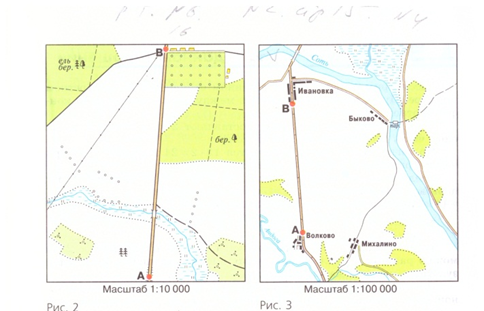 Использование план местности(рис.2),определите:А) расстояние от А до В.Б) расстояние от А и от В до моста через реку;В) расстояние от В до смешанного леса.5.2 За сколько часов туристы преодолевают расстояние  от А до В (рис.3) , если будут двигаться со скоростью:а) 5км/ч; б) 4 км/ч.?5.3 Можно ли начертить план здания ( прямоугольной формы в основании) длиной 50 м. и шириной 20 м. на странице тетради, если использовать масштаб 1:50 ? Какой масштаб следует использовать , чтобы поместить на странице в тетради? 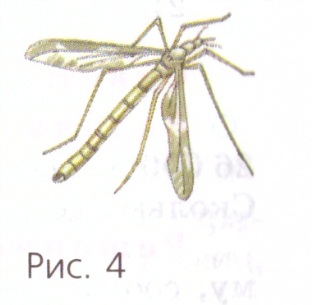 5.4На рисунке 4 изображен комар в масштабе 4 :1.Определите истинную длину крыла комара.5. 5 Работа по плану (нахождение расстояния по масштабу)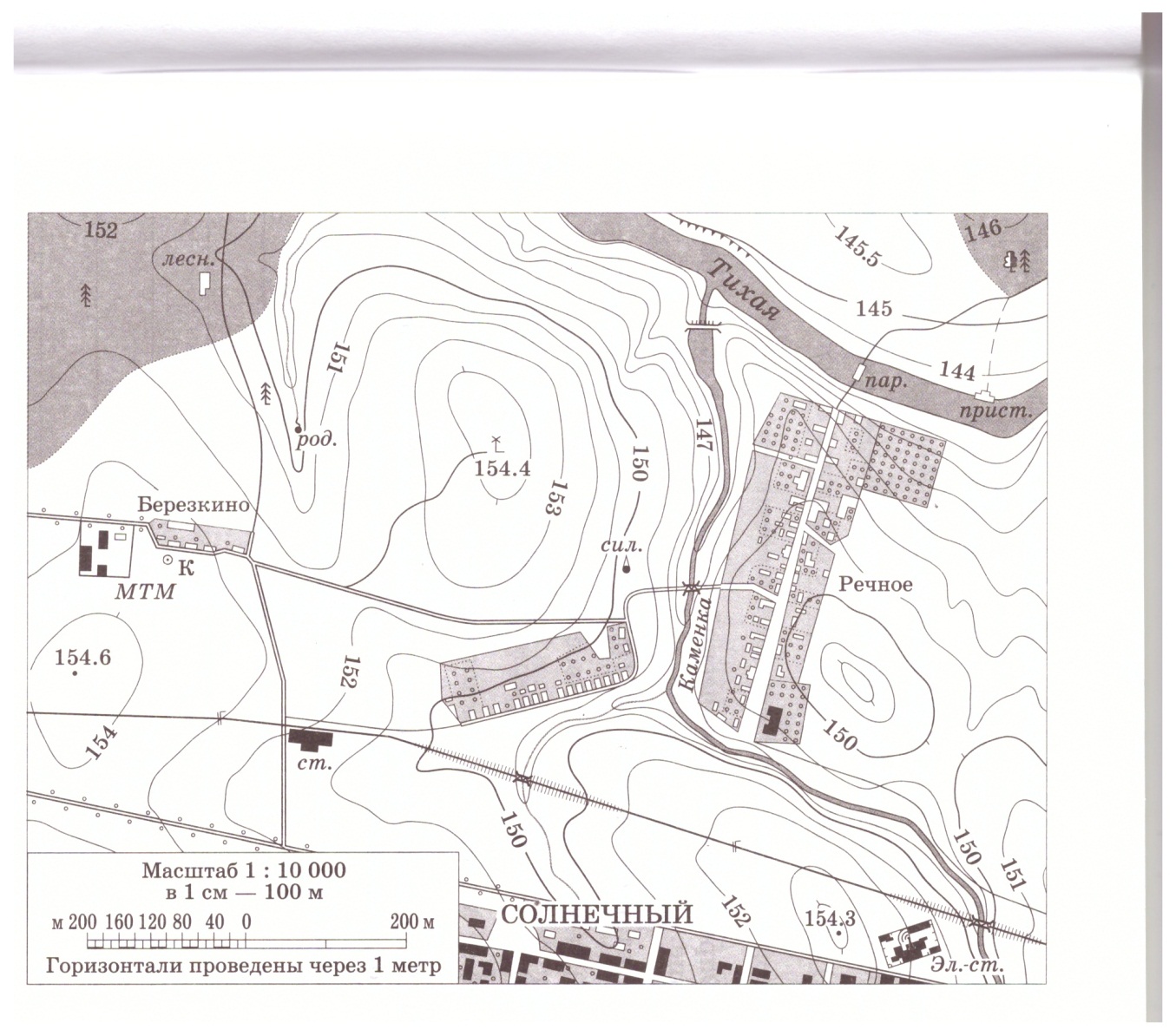 